C.V. Prof. Dr. Gamal Elsayed Abdelaziz AbdrabouProfessor of Prooperties and Strength of Materials,Civil Eng. Dept., Faculty of Engineering in Shoubra, Benha University, EgyptQUALIFICATIONSPh.D. in Civil Engineering, Aston University, England, 1998.M.Sc. in Civil Engineering, Ain Shames University, Egypt, 1993.B.Sc. (Eng.) with  1st distinction honor degree  in Civil Engineering, Zagazig University, Egypt, 1988.Title of Ph.D. Thesis	:  Micro structural analysis of surface and transition zones in concrete.Title of M.Sc. Thesis	: Durability of reinforced concrete exposed to dual action of sulphates and                                     chlorides.SUMMARYDoctorate in Civil Engineering with over 30 years’ experience, to include lecturing Civil Engineering courses and carrying out various research works in concrete technology, durability, microstructure, mass transport properties, repair and electro-chemical rehabilitation methods, using non-destructive techniques and quality control of reinforced concrete. In addition to twenty two   years’ experience as a site, quality control and designer Engineer for various construction projects. Moreover, ten years in quality assurance and accreditation of higher education institutes, and Strategic Planning. .      WORK EXPERIENCEOct. 2018-Present	Vice Dean for Education and students Affairs, Faculty of Engineering, Delta University for Science and Technology, Egypt.Jan 2017-Present	Head Manger of Strategic Planning of Benha University, Egypt.March 2015-Present	Director of Researches and Research Projects Unit, Faculty of Engineering at Shoubra, Benha University, Egypt.Oct 2013-Present	Vice Director of Quality Assurance and Accreditation Unit, Faculty of Engineering at Shoubra, Benha University, Egypt. June 2010 -Present	Professor, Civil Engineering Dept., Faculty of Engineering at Shoubra, Benha University, Egypt. Sept. 2011-July 2013	Professor, Civil Engineering Dept., Faculty of Engineering, Najran University, Saudi Arabia.  May 2005-May 2010	Associate Professor, Civil Engineering Dept., Faculty of Engineering at Shoubra, Benha University, Egypt. Oct 1999-April 2005 	Assistant Professor, Civil Engineering Dept., Faculty of Engineering at Shoubra, Zagazig University, Egypt. July 97- July 98		Post doc Research Fellow,  Civil Eng. Dept, Aston University                                        England.	Oct 95- July 98	Postgraduate demonstrator, Aston University, Civil Engineering Dept, England. Teaching several Civil Engineering courses and supervising workshops.  . Oct 94-July 98	Civil Engineer, Aston Materials Services Ltd, Aston Triangle, Birmingham, England. Repairing and Experimenting of reinforced concrete suffering from reinforcement corrosion using of electro-chemical techniques.Oct 89- Sept 94	Postgraduate Demonstrator and Research Assistant Zagazig University, Civil Engineering Dept, Shoubra, Egypt. Teaching  several courses. Oct 88- Nov 89		Research Assistant Egyptian Academy of Scientific Research, Cairo,				Egypt.Oct 88- Present	Structural Designer Engineer, Site Engineer and Quality Control Engineer for various multi-scale private and public projects. DISTINCITION AND AWARDS First Honor Distinction in B.Sc of Civil Engineering, Zagazig University, Egypt (1988). University Studentship, Aston University, England (1994-1997).Department of Environment and Maintenance Grant, England (1995-1997).Overseas Research Studentship (ORS), England (1994-1997).MEMBERSHIPSChair person of Central Team of Strategic Plan of Benha University  2017-2022, Benha University, Egypt, 2017-Present.  Chair person of Follow-up Central Team  Strategic Plan of Benha University 2017-2022, Egypt, 2017-Present.Member of Supreme Consulting Committee for Quality Assurance, Development and Strategic Planning, Benha University. Chair Person of Construction and Infrastructures Section, Overview on the Egyptian Population, Benha University, Egypt, 2017. Chair of the Committee of Rehabilitation of Deteriorated building in Kalubia, Egypt,  (2008-2010)Member of Reviewing the Scientific Research Plan of Benha University 2017-2022, (2017)Member of Central Team of Strategic Plan, Benha University, Egypt, 2015-Present.  Member of the Scientific Council of Najran University, Saudi Arabia, 2011-2013.Chairman of Education and Students Affairs, Faculty of Engineering, Delta University for Science and Technology, Egypt (2018- Present)Chairman of Continuous Assessment and Revision Committee, Faculty of Engineering, Delta University for Science and Technology, Egypt (2018- Present)Member of Promotions Committee for Associate Professors and Professors, Najran University, Saudi Arabia, 2011-2013.Member of Staff Appointment Committee for Associate Professors and Professors, Najran University, Saudi Arabia, 2011-2013.Member of Faculty Council, Faculty of Engineering, Delta University for Science and Technology, (2018- Present) Member of Faculty Council, Faculty of Engineering Shoubra, Benha University, Egypt (2014-2015)Member of Postgraduate Committee, Faculty of Engineering Shoubra, Benha University, Egypt (2013-2014).Member of Engineering Syndicate and Civil Engineers Member of British Civil Engineers, England (1995- Present)Editorial Member of international CRL journal (2009- Present). ATTENDED WORKSHOPS AND SYMPOSIUMSRILEM Workshop on micro-repair analysis, Egyptian Scientific Academy, April  20042-     Ethics of Scientific research, Zagazig University, December, 20043-     Methods of Scientific Research, Zagazig University, December, 20044-     Applications of Scanned Electron Microscope, Assuit University, April 2005. 5-     Concepts of IT, Benha university, 20076-     Spread sheets, Benha university, 20077-     Teaching assessment, Benha university, 20078-      Technology of teaching, Benha university, 20079-      Financial and law affairs of universities, Benha university, 2008. 10-    Strategic plans, Benha University, 200811-    Quality Assurance, Benha University, 200812-    CIQAAP, Benha University, Benha University, 200813-    Characterization of Materials, Atomic Energy Assoc., Cairo, February 201013-   Characterization of Materials Using Advanced Techniques, Atomic Energy         Assoc., Cairo, February 201014-   Learning Outcomes and Curriculum Maps for Higher Education Institutions, National         Authority for Quality Assurance and Accreditation of Education, Egypt, October 2010.15-   Institutional Self-Evaluation for Higher Education Institutions,  National   Authority for         Quality Assurance and Accreditation of Education, Egypt, October 2010.  External Review of Higher Education Institution, National  Authority for Quality         Assurance and Accreditation of Education, Egypt, November  2010. Strategic Planning of Higher Education Institution, National  Authority for Quality         Assurance and Accreditation of Education, Egypt, December  2010. Condensed workshop for External Reviewers of Higher Education Institution, National  Authority for Quality  Assurance and Accreditation of Education, Egypt, February 2011.Learning and Teaching Strategies, Najran University, 2013.TRAINING AND DEVELOPMENTTeaching Methods, Faculty and Leadership Development,  Non Destructive Testing and  Durability of Reinforced Concrete, Management   and Organization. Quality Assurance and strategic plansQUALITY ASSURANCE AND ACCREDITATIONHead Manger of Strategic Planning of Benha University, Egypt.Member of The Central team of Strategic Plan in Benha University, 2015- Present. Vice- Director of Quality Assurance and Accreditation Unit For Postgraduate and Research Affairs, Faculty of Engineering in Shoubra, Benha University, Egypt (2013- present). Coordinator of postgraduate studies, Quality and Accreditation Unit, Faculty of Engineering in    Shoubra, Benha University, Egypt (2013- present).Coordinator of learning and education (NACAAA), Quality and Accreditation Unit, College of    Engineering, Najran University, Saudi Arabia (2011-2013). Coordinator of continuous improvement (ABET), Quality and Accreditation Unit, College of     Engineering, Najran University, Saudi Arabia (2011-2013). Coordinator of Strategic planning, Quality and Accreditation Unit, Faculty of Engineering in     Shoubra, Benha University, Egypt (2009-2011).Supervising the Quality Assurance Unit,  Faculty of Engineering, Delta University for Science and Technology, (2018- Present)  Member of Quality Assurance, Quality and Accreditation Unit, Faculty of Engineering in    Shoubra, Benha University, Egypt, 2009-2011.Contributing to the University strategic plan 2010-2015, Benha University (2009-2010).SOCIETY AND ENVIRONMENAL AFFAIRS ACTIVITIESDirector of Researches and Funded Research Projects Unit, Faculty of Engineering in Shoubra, Benha Univ., Egypt (2015). Publishing more than fifteen research papers in international journals and conferences, to address the various problems facing the industry and local environment.Supervising various industrial, structural and research projects.Contributing to the Egyptian code of testing materials, (2001-present).  Representing the faculty of engineering in Shoubra in many environmental events arranged by Benha University, Annual Regional Environment week.  Heading many committees for inspecting and assessing deteriorated structural units, Kalubia (2008- 2011). Contributing to many international conferences as a member of advisory scientific committee.  Cooperating with Egyptian industry to resolve the waste by-product problems.  Developing a device for producing magnetic water to be used for improving the properties            of concrete, Engineering in Shoubra, Benha Univ., Egypt (2008-2010). Developing a simple, reliable and an effective technique for assessing the properties of    surface and transition zones in concrete, Aston University, U.K (1994-1997).PROFESSIONAL ENGINEERING EXPERIENCEExecutive Manger of Quality Control Lab., Faculty of Engineering in Shoubra, Benha University, Egypt (2000-2011).Consultant Engineer, Centre of Consultancy and Engineering Studies, Faculty of Engineering in  Shoubra, Benha, University, Egypt (1999-present).Quality Control Engineering, Aston Material Service, Aston University, Birmingham, England (1994-1998).Quality Control Consultant Engineer, Various construction projects in private and public sectors (2000-present).Structural Designer and Site Engineer, Various construction projects in private and public sectors (1989-present).TEACHING, CURRICULUM DEVELOPMENT AND MANGEMENT ACTIVITIES  Vice Dean for Education and students Affairs, Faculty of Engineering, Delta University for     Science and Technology, Egypt (2018- Present).  Head Manger of Strategic Planning of Benha University, Egypt (2017-Present|. Director of Researches and Research Projects Unit, Faculty of Engineering at Shoubra, Benha     University, Egypt (2015- Present).Vice Director of Quality Assurance and Accreditation Unit, Faculty ofChairman of Exam’s Control of Surveying Department, Faculty of Engineering in      Shoubra, Benha University (2016-2017).Chairman of Exam’s Control of Surveying Department, Faculty of Engineering in     Shoubra, Benha University (2014-2015).Chairman of Exam’s Control of Civil Engineering B.Sc, Faculty of Engineering in     Shoubra, Benha University (2013-2014).Treasurer of Civil Engineering Council, Faculty of Engineering in Shoubra, Benha University (2010-2011).Member of writing the proposal of B.Sc bylaw of Civil Engineering Department, Faculty of Engineering in Shoubra, Benha University.Academic advisor for undergraduate students, Civil Engineering Department, Faculty of Engineering in Shoubra, Benha University (2013-2015). Developing and teaching many undergraduate courses in Civil Eng. Dept. in Faculty of Engineering in Shoubra, Benha University, e.g. Maintenance, Protection, Strengthing and Repair of R.C structures; Properties and Testing of Materials; and Special Concretes.Teaching various courses in Civil Engineering Department and Architecture Department, College of Engineering, Najran University, Saudi Arabia, Materials, Structures; and Concrete Practice (2011-2013).  Developing and teaching Strength of material course, Energy Department, Faculty of Engineering in Shoubra, Benha University.Supervising B.Sc Projects for undergraduate students, Civil Engineering Department, Faculty of Engineering in Shoubra, Benha University.Supervising B.Sc Projects for undergraduate students, Civil Engineering Department, College of Engineering, Najran University, Saudi Arabia.INTERNATIONAL SCIENTIFIC MISSIONSScientific mission to Ryerson University, Canada, April 2008POSTGRADUATE AND RESEARCH ACTIVITIESSupervising twelve postgraduate students, three of them were awarded PhD and seven were awarded M.Sc degree.  Academic supervisor for many postgraduate students.Contributing to the research plan of Civil Engineering Department, Faculty of Engineering in Shoubra, Benha University.   Carrying out several researches in different fields, assessment and treatment of concrete made with alkali aggregate, evaluation the fresh and mechanical properties treated with corrosion inhibitors, performance of high performance concrete subjected to high temperatures and fire, factors affecting the efficiency of curing compounds applied to R.C. made with Cement  Replacement Materials, assessment the various aspects of fresh, mechanical, mass transport and  microstructure of self compacting concrete; and , characterization of the different properties of reinforced concrete incorporating rice husk Ash, slag and dealuminated kaolin.Teaching and developing different postgraduate courses, e.g., Microstructure of Engineering Materials, Mass Transport Properties of Concrete, Protection of R.C. Structures; and, Special Studies.Member of many Examiner’s Committees for Postgraduate students in many Egyptian Universities.   INTERNATIONAL SCIENTIFIC ACTIVITIESMember of Organizing Committee of  The 1st   International Conference in Materials Science and Engineering, Faculty of Engineering in Shoubra, Benha University, Feb. 2016. International scientific committee member and chairperson 6th of the Asia Pacific Structural Engineering and Construction Conference 2006, APSEC 2006, Malaysia, September 2006.International scientific committee member, 7th    Asia Pacific Structural Engineering and Construction Conference, APSEC 2009 &  2nd European Asian Civil Engineering Forum EACEF, Indonesia, August 2009International scientific committee member of the 8th Asia Pacific Structural Engineering and Construction Conference, APSEC 2012 &  2nd European Asian Civil Engineering Forum EACEF, Malaysia, Sept. 2012International scientific committee member of  9th of the Asia Pacific Structural Engineering and Construction Conference, APSEC 2015, Malaysia, October 2015. Reviewer to many International Journals , such as ACI materials, Building and Construction Materials, Magazine of Concrete Research , Concrete International, and Concrete Research Letters.Reviewer to many regional and international conferences in Arab and South East Asian countries. Reviewer for many Asian and African Universities for promotion their academic staff. Reviewer, Egyptian Scientific Committee for Promotion of Associate Professors and Professors. ATTENDED INTERNATIONAL CONFERENCES 	5th International Colloquium, Concrete in Developing Countries, Cairo, Egypt, 1993. 2-	 III Regional Conference on Civil Engineering Technology and III International Symposium            on Environmental Hydrology, ASCE-EGS, Cairo Egypt, April 2002.3-	9th Arab Structural Engineering Conference, Emerging Technologies in Structural             Engineering, UAE, December, 2004. 4- 	International RILEM Meeting on Science and Engineering of Building Materials,  Egypt,               April 2005.5- 	10th Arab Structural Engineering Conference, Kuwait, November 2006. 6-	 6th Asia Pacific Structural Engineering and Construction Conference APSEC 6, Malaysia              2006. 7- 	7th  Asia Pacific Structural Engineering and Construction Conference 2009, APSEC 2009 &  2nd European Asian Civil Engineering Forum EACEF, Malaysia, August 2009.8-          International Workshop on Advanced Materials for Sensors, Electronic Devices and             Renewable Energy, Najran University, Saudi Arabia, 2012.Funded Research Projects for Young Researchers”, A workshop organized by Benha University and Faculty of Engineering at Shoubra, January 2016.The 1st   International Conference in Materials Science and Engineering, Faculty of Engineering in Shoubra, Benha University, Feb. 2016. PUBLICATIONSAbdelalim, A. M. K., Ahmed, H. E. and Abdelaziz, G. E., "The effect of dual action of chlorides and sulphates on the corrosion potential and concrete compressive strength, weight and length changes", 5th  International Colloquium, Concrete in Developing Countries, Cairo, Egypt, 1993, pp. 1105-1117. Okba, S. H., Ahmed, H. E and Abdelaziz, G. E., "The effect of chloride and sulphate ions on the corrosion potential of reinforcement", 5th international Colloquium Concrete in Developing Countries, Cairo, Egypt, 1993, pp. 1058-1069. Abdelaziz, G.E., "Evaluation of fresh and Mechanical  properties of self-compacting concrete", III Regional Conference on Civil Engineering Technology and III International Symposium on Environmental Hydrology, 8-10 April, 2002, ASCE-EGS, Cairo, Egypt. Abdelaziz, G.E. and El-Sayad, H.E., "Effect of retempering on consistency, compressive strength and durability related properties of OPC, silica fume and fly ash concrete in Egypt", Civil Engineering Research Magazine, Civil Eng. Dept., Al-Azhar University, Cairo, Egypt, Vol. 24, No 4, pp. 1460-1477, October 2002. Abdelaziz, G.E." Permeation and microstructure characteristics of self-compacting concrete incorporating silica fume", Engineering Research Journal, Faculty of Engineering , Mataria, Helwan University, Cairo Egypt, Vol. 84, pp. 1-14, December 2002. Abdelalim, A.M.K., Abdelaziz, G.E and Zahran, Z., "Fresh and mechanical properties of the cementitious materials containing rice husk ash", Engineering Research Journal, Faculty of Engineering , Mataria, Helwan University, Cairo Egypt, Vol. 84, pp. 15-28, December 2002.Abdelaziz, G.E., Elmohr, M.K. and Ramadan, M.O., "Reliability and significance of Schmidt hammer readings in assessing the strength and variability of concrete", Engineering Research Journal, Faculty of Engineering , Mataria, Helwan University, Cairo Egypt, Vol. 85, pp. 15-26, February, 2003. Abdelalim, A.M.K., Abdelaziz, G.E., Fawzy, A. and Zahran, R., "Role of pozzolanic materials on the degradation processes of reinforced concrete in severe conditions", 9th Arab Structural Engineering Conference, Emerging Technologies in Structural Engineering, Abu Dhabi,  UAE , pp. 1141-1148, Nov. 29-Dec. 1, 2003.  Abdelaziz, G.E. and Page, C.L., " Factors controlling the mechanism of electro-chemical realkalisation", Engineering Research journal, Shoubra Faculty of Engineering, Zagazig University, Egypt, Volume 1, pp. 16-30, June 2004. El-Sayad, H.I. and Abdelaziz, G.E., "A new approach for controlling the slump loss in ready mixed concrete", Engineering Research Journal, Faculty of Engineering , Mataria, Helwan University, Cairo Egypt, Vol. 94, pp.C96-C112, August 2004.Abdelalim, A.M.K., Abdelaziz, G.E. and Zahran, R. "Transport and microstructure properties of rice husk ash concrete", Scientific Bulletin of Faculty of Engineering, Ain Shams University, Vol. 39, No 3, pp. 21-34, September, 2004. Abdelalim, A.M.K., Abdelaziz, G.E. and Mousa, S., "Damage of silica fume and ground granulated blast furnace slag mortars due to heat cycles", Scientific Bulletin of Faculty of Eng. Ain Shams University, Egypt,  Vol. 40, No 4, December 2005, pp. 135-152. Abdelaziz, G.E., "Effect of application time of water-based curing compound on strength, hardness, sorpativity and porosity of blending concretes", 6th Asia Pacific Structural Engineering and Construction Conference APSEC 6, 5-6 Sept 2006, Kuala Lumpur, Malaysia.Abdelalim, A.M.K., Abdelaziz, G.E. and Fawzy, Y., "Effectiveness and mechanism of corrosion inhibiting admixtures", 10th Arab Structural Engineering Conference, 13-15 November, 2006 – Kuwait Abdelalim, A.M.K., Abdelaziz, G.E. and Fawzy, Y., " Study of sodium mono-fluro phosphate as a remedial treatment for reinforcement corrosion", Scientific Bulletin of Faculty of Eng. Ain Shams University, Egypt, Vol. 42, No 3, Sept. 2007. Abdelalim, A.M.K., Abdelaziz, G.E., M.O. Ramadan and H. I. Ahmed, “A study on the mechanical activation of Egyptian slag”, Journal of Engineering and Applied Science, Faculty of Engineering, Cairo University, Vol. 55, No 3, pp. 223-241, June 2008.  Abdelalim, A.M.K., Abdelaziz, G.E., M. O. Ramadan El Hariri and H. I. Ahmed “Some Durability Aspects Of Mortar Incorporating Local Activated Water-Cooled Slag”, Ain Shams  Journal of Civil Engineering (A S J C E), Vol. 1, No. 1, March, 2009, 12 pp.Radwan, R. Z., Shehata, M. H., Abdelaziz, G.E., El Hariri, M. O. R. and Abdelalim,  A. M. K., “The Impact of Expansion due to Alkali-Carbonate Reaction on Engineering Properties of Concrete” 1st International/1st Engineering Mechanics and Materials Specialty Conference”     Proceedings of the Annual Conference of the Canadian Society for Civil Engineering, St. John’s NL, Canada, May 26-30, 2009, IEMM-011-1 - IEMM-011-10. Abdelalim, A.M.K., Abdelaziz, G.E., El-Mohr, M.A.K and  Salama, G.A., "Effect of aggregate type on the fire resistance of normal and self-compacting concretes",  Engineering Research Journal, Faculty of Engineering , Mataria, Helwan University, Cairo Egypt, Vol. 122,  C47-C62, June 2009. Abdelalim, A.M.K., Abdelaziz, G.E., El-Mohr, M.A.K and  Salama, G.A., " Effect of elevated fire temperature and cooling regime on the resistance of normal and self-compacting concretes",  Engineering Research Journal, Faculty of Engineering , Mataria, Helwan University, Cairo Egypt, Vol. 122,  C63-C81, June 2009.Abdelaziz, G. E., Abdelalim, A. M. K. and Fawzy, Y. A., "Evaluation of the short and long- term efficiencies of electro-chemical chloride extraction", Cement and Concrete Research, Vol. 39, No 8, pp. 727-732, August 2009.  Abdelaziz, G. E., “Utilization of used-engine oil in concrete as a chemical admixture”, HBRC Journal, Housing and Building National Research Centre, Egypt, Vol. 5, No 3,  Dec. 2009. Abdelaziz, G. E., "A study on the performance of lightweight self-consolidated concrete", Magazine of Concrete Research, Vol. 62,  Issue 1, pp. 39-49,  January, 2010. G. E. Abdelaziz, A. M.K. Abdelalim, H Y Ghorab, M. S. Elsayed, "Characterization of OPC Matrix Containing Dealuminated Kaolin", Concrete Research Letters, Vol 1, No 4 (2010)Abdelalim, A. M. K., Ghorab, H. Y., Abdelaziz and Elsayed, M. S., " Dealuminated kaolin as a cement replacement material", Journal Cement Wapno Beton (Cement Lime Concrete), 3rd  issue, May 2011.Abdelaziz, G.E. and Page, C. L., “PORE STRUCTUR AND CEMENT PHASES ANALYSIS OF ELECTRO-CHEMICAL REALKALISED CARBONATED CEMENTITIOUS MATRIX”, The 1st   International Conference in Materials Science and Engineering, Faculty of Engineering in Shoubra, Benha University, Egypt, Feb. 2016. Abdelaziz, G. E. and Ali, M. A. “INNOVATIVE TECHNIQUE FOR ENHANCING THE CHARACTERISTICS OF CEMENTITIOUS MATERIALS CONTAINING BLAST FURNACE SLAG”, The 1st   International Conference in Materials Science and Engineering, Faculty of Engineering in Shoubra, Benha University, Egypt, Feb. 2016.  Abdelaziz, G. E. and Page, C. L. “EFFECTIVENESS OF CONTROLLED PERMEABILITY FORMWORK ON MICRO STRUCTURE AND HARDNESS OF COVER CONCRETE”, The 1st   International Conference in Materials Science and Engineering, Faculty of Engineering in Shoubra, Benha University, Egypt, Feb. 2016.PERSONAL DETAILSNationality	: Egyptian  		Date of birth	: 30/3/1965		Status	: MarriedREFERENCESAvailable on request.Home address:Job Address   :E-mail            :Tel.                 :Elbaher Street, Shiblanga, Benha, Kalubia, P.O. Box 13716, Egypt108 Shoubra Street, Faculty of Engineering in Shoubra, Cairo, Egyptgamal.abdelaziz@feng.bu.edu.eg   or abdelazizge@yahoo.co.uk+2013 3372428 (home), +2010 1324860 (M), +2012 20590222 (M)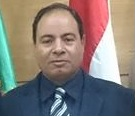 